《房地产行业短视频营销策略及抖音拓客、微信裂变、社群营销，视频号私域流量体系搭建》时间：07月15-16日        地点：青岛【课程背景】无客户到访，手足无措，昏招频出……很多时候，你并没有错，只是用的方法太老套了。90%的地产营销人将因为技术落后而淘汰！危言耸听还是大势所趋？拭目以待！      房地产行业需要营销转型吗？当然！因为当下我们面对着的购房者，可能是迄今为止最“挑剔”的一代消费者。地段、价位、户型、配套……这些传统的硬性指标固然存在于考虑之列，但品牌形象、情感联结、口碑建设、个性呈现，同样会影响他们的购房选择。尤其现在，微信、短视频、直播、社群营销风头正劲，房地产品牌如何跟上新一代消费者的脚步，迎合他们的消费口味？      房地产行业进入黑铁时代，“一微一抖”（微信、抖音）和“短社播（短视频、社群、直播卖房）”营销模式必定成为房地产企业线上营销的下半场主战场。另一方面，线上营销内容的生产及传播体系，也在越来越具象化及规范化。时代的潮流即趋势，IP和人设的自带流量以及流量变现，让我们看到这个流量时代的风口，就是私域流量。私域流量的核心，是将用户变成一对一的亲密关系，做信任、谈感情、供服务，以此吸引用户消费，降低流量成本，从用户变成客户。私域流量可以帮助企业建立和保持客户联系，将原有的流量独立出平台，更有利于客户的再次触达，从而打造“超级铁粉用户”，有效增加客户粘性。销售人员如何打造指尖上的业绩流量池，随时随地储备房客源？策划人员如何点燃“粉丝、内容、房源“的三昧真火，让房客源开发更火更旺？如何引爆客户关系免费倍增流量，更准更快转化成带看提升业绩？    本课程，旨在为学员们建立完善的新媒体营销知识体系，培育学员们的新媒体营销实战技能，促成中小型房企在这场变革和洗礼中焕发出新的生机，用互联网思维打造强有力的新媒体营销与数字化运营团队。有体系、有干货、真案例、全实操！边学课程边做方案，老师现场指导，学完拿着方案回去就落地！【课程收益】1、系统性——抽丝剥茧，即学即用，用海量实战案例，深度剖析房地产短视频营销的本质、要义与技巧。2、实战性——以新媒体营销思维为主要教学引导，让学员们用新媒体思路设计出兼具吸引力和执行力的短视频营销+直播卖房营销方案。 3、落地性——学习并掌握抖音、视频号、小红书等平台的地产类短视频营销的实操技巧，让学员们对各种新媒体营销工具达到融会贯通的运用程度。【授课模式】知识分享+实操落地执行+房地产行业实战案例分享+分组研讨【适合对象】房地产企业的董事长、总裁、总经理等企业决策层。房地产企业的营销总、项目总、策划经理、销售经理等营销条线的决策者及中高层管理者。房地产企业的策划、销售、渠道等一线员工。【课程大纲】第一节：短视频运营者的思维构建与推荐机制分析☆ 互联网时代中的新媒体发展新趋势（微信、抖音、直播、小红书、视频号）☆ 对于房地产企业来说，为什么说传统的营销模式正在被淘汰？☆ 移动互联网时代，房地产企业如何打造O2O（线上+线下）的营销模式？☆ 对于房地产行业来说，什么是公域流量？什么是私域流量？☆ 移动互联网时代，如何运营好私域流量？如何通过私域流量做裂变营销？☆ 创新营销案例：蓝城地产和新城地产如何通过裂变海报做新媒体营销？☆ 房地产企业如何做场景化营销？如何把二维码打造成营销利器？☆ 新媒体营销六大法宝：公众号、抖音、视频号、社群、直播、私域流量池☆ 房地产企业如何进行全网营销布局（一微一抖+直播平台+百度系+DSP）？☆ 房地产企业做好新媒体营销的“道-法-术-器”！第二节：房地产新媒体营销之微信私域流量营销实战运营篇☆ 如何用微信五大产品（朋友圈、公众号、微信群、小程序、视频号）重构传统地产行业？☆ 微信营销的核心：从“一对一”营销升级为“一对多”营销！☆ 做微信朋友圈营销，为什么越努力刷屏就越容易被拉黑和屏蔽？☆ 全员营销：地产企业如何把员工的朋友圈打造成为对外宣传的窗口？☆ 视频号的底层运营逻辑深度分析☆ 视频号与“抖快”平台的核心区别是什么？☆ 为什么说抖音营销在内容，视频号营销在运营？☆ 视频号的核心运营诀窍：社交冷启动，算法热推荐！☆ 什么是视频号的“流量线”？如何打通视频号的“私域-公域-私域”的流量闭环？☆ 视频号运营实战宝典：短视频用草+直播拔草+社群拉升粘性的黄金三角法则☆ 关于视频号直播的筹备、宣传、启动、互动、变现与数据分析实操技巧☆ 地产企业如何打通视频号与微信公众号、视频号、朋友圈、微信群、小程序、企业微信的“六位一体”营销矩阵？☆ 社群运营实操：我们每天在微信群中发什么内容才能让客户不反感？☆ 社群重要角色心理分析：意见领袖、领头羊、群网红、围观者与参与者☆ 如何延长微信群的生命周期？打造微信群的活跃度？☆ 如何在微信群中制造话题？提升用户参与感和存在感？☆ 社群营销七大互动活动：红包签到法、任务发布法、色子游戏法、话题互动法、投票决策法、有奖竞猜法、主题打卡法☆ 实操：从0到1，如何策划你的第一个裂变型社群？☆ 案例分析：富力地产如何发起全员社群营销pk赛？第三节：房地产新媒体营销之抖音短视频营销运营篇☆ 抖音视频得以被官方推荐的模式原理图解☆ 房地产企业做抖音短视频营销与线上拓客的三大思维误区☆ 抖音拓客必学：什么抖音短视频的静态数据？什么是抖音短视频的动态数据？☆ 三大技巧，教你通过超高性价比的平台投放抖音官方广告！☆ 标杆学习法：向抖音运营高手借创意！☆ 打造拓客型房地产抖音账号四部曲☆ 地产类抖音账号运营的三大标签设定技巧：人设标签，内容标签，账号标签☆ 1个方法，叫你如何通过抖音挑战赛提高曝光度，实现线上快速拓客？☆ 自媒体短视频内容玩法的4个诀窍：通过短视频拉升来电、来访的诀窍☆ 抖音标题的文案类型分析：互动类、叙述类、悬念类、段子手类☆ 房地产企业如何利用抖音信息流广告做创意内容营销？☆ 利用“DOU+”功能快速增粉的三大投放技巧☆ 决定一条短视频能不能迅速火起来的五大关键因素是什么？ ☆ 在抖音上，哪十大爆款类型的抖音视频最容易火起来？☆ 如何利用人性弱点打造爆款抖音视频？☆ 做好抖音短视频的三个高级拍摄技巧是什么？☆ 从0到1，策划一条短视频的五大步骤☆ 房地产企业和个人做好抖音必须要关注的十个官方账号☆ 深度解读：房地产矩阵号搭建的3种模型☆  IP优质内容三大要素：如何打造有趣、有用、好看、有料的爆款短视频？☆  大数据算法来告诉你，哪种十种类型的短视频最容易火？☆  短视频创造黄金七步法：账号定位、热门选题、首页封面、视频脚本、视频拍摄、视频剪辑、文案发布☆  抖快、视频号、小红书短视频流量算法推荐模型解析：从冷启动-用户反馈-智能推荐-叠加推荐-热度加权。☆ 抖音拓客高阶技巧：地产企业如何通过抖音官方平台寻找抖音达人合作？☆ 地产企业做短视频营销的流量漏斗模型：曝光量、咨询量、带看量、转化量☆ 新手做抖音拓客的养号技巧七步法☆ 如何撰写抖音短视频脚本与创意文案？☆ 案例：新希望地产如何通过抖音挑战赛做爆粉营销？☆ 案例：成都龙湖地产如何用抖音企业号引爆话题传播？☆ 案例：台州碧桂园如何通过抖音卖别墅？ 第四节：房地产新媒体营销之直播营销实战篇☆ 房地产企业做直播的链路图十五步骤分析☆ 短视频直播全流程与核心名词解读☆ 关于抖音直播拓客的四个核心操作技巧：器材、记忆点、频率与互动☆ 主播必须要打造的四大关键能力：专业力，讲解力，表现力，互动力☆ 房产直播万能公式：房地产行业的直播营销的销售拓客话术五步法☆ 案例：直播间的五大互动技巧与玩法分析☆ 直播运营必学：什么是直播场景的主光源、辅助光、顶光与轮廓光系统☆ 如何设计一套完整的直播人员配置与分工计划表☆ 直播运营与线上拓客实战：如何撰写一套吸引人的直播脚本与关键话术？☆ 房地产企业做抖音直播营销，如何设计一个爆款的标题和封面图？☆ 抖音直播营销三运营实操法则：场景运营、内容运营与数据运营☆ 抖音直播话术大全：欢迎话术、感谢话术、问答话术与带访话术☆ 关于一场直播的数据运营与深度解读☆ 抖音直播营销案例：武汉融创城项目☆ 抖音直播营销案例：重庆南山山晓项目☆ 直播营销实战表格化工具☆ 抖音房地产直播的门槛与违规词大全第五节：新媒体平台营销实战操作与案例篇☆ 新媒体营销实战工具介绍☆ 实战：如何利用营销工具制作好玩、有趣、接地气的营销内容？☆ 地产企业如何用“八度思维”策划一场行之有效的新媒体营销活动？☆ 案例分析：越秀地产如何把微信公众号做成吸粉神器？☆ 案例分析：雅居乐地产如何通过热点节日做借势营销？☆ 案例分析：中海地产如何借用当下体育赛事热点话题做裂变营销？☆ 案例分析：远洋地产如何通过新媒体助力裂变做尾盘促销？ ☆ 案例分析：绿地集团如何通过与新华书店的跨界合作做裂变式传播？☆ 案例分析：借力“抖音”这个超级流量平台，碧桂园云鼎如何做“内容爆破式”短视频营销？ 【主讲老师】骏君，资深互联网人，实战派新媒体营销专家，“人格品牌化”营销体系创建者，互联网思维培育导师，跨界营销的倡导者与先行者，全网营销体系金牌讲师，曾在北京大学、清华大学、南京大学、上海交通大学、浙江大学、人民大学、中山大学、上海财经大学、浙江财经大学等知名22所大学院校的新媒体营销及总裁班课堂上精彩授课，擅长微信营销、短视频营销、直播营销、社群营销、全网营销、创新品牌营销。着重从视野、观点、知识、实战化操作等层面，全方位地培育学员们的线上营销思维，打造落地实操的新媒体营销方法体系。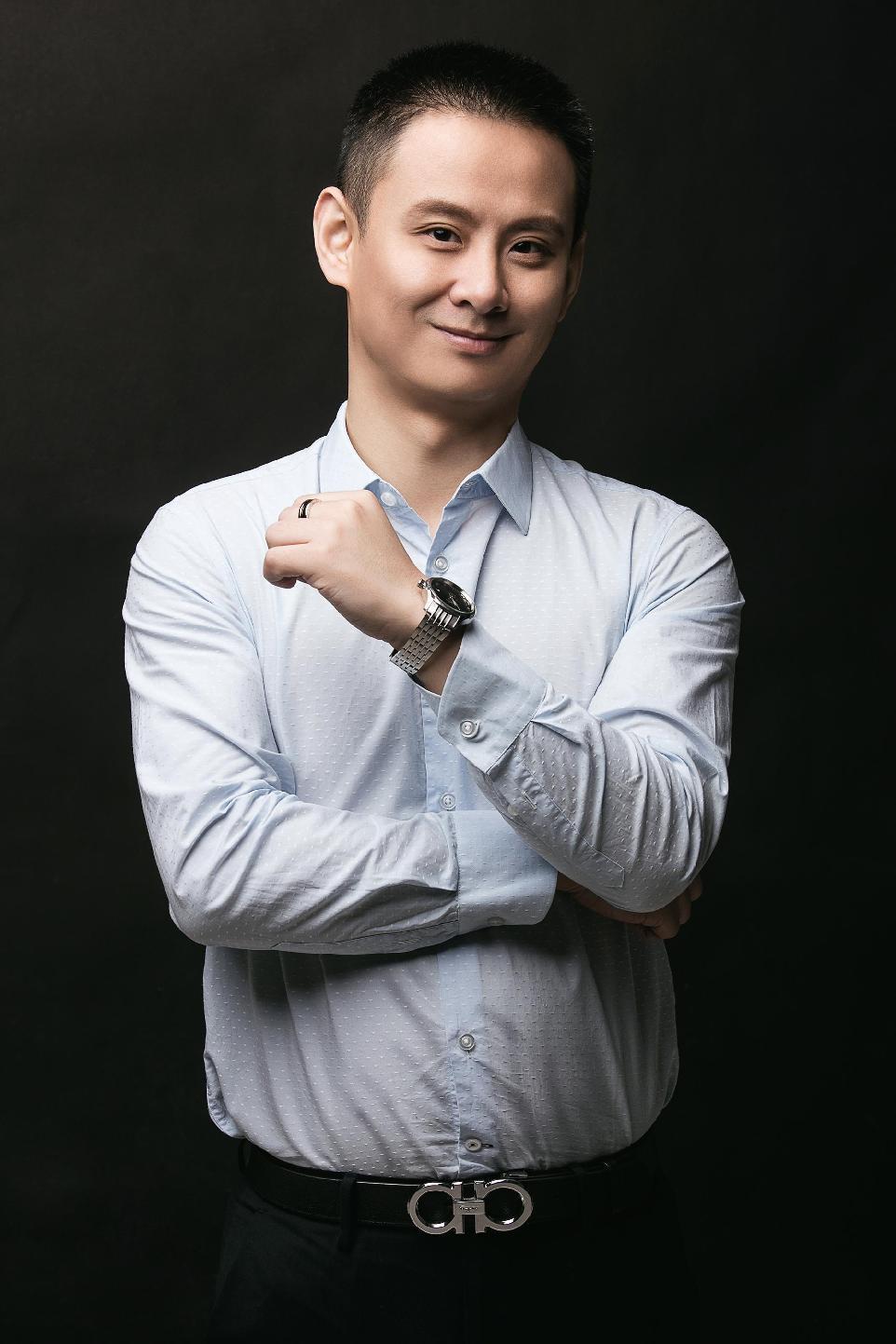  作为一名资深互联网人和业内知名的新媒体营销讲师、咨询导师，骏君从2005年涉足互联网营销行业，拥有近20年的线上线下整合营销推广经验，独创“人格品牌化”营销体系、“新媒体营销四步法”系统，服务过的客户有：万科、融创、金茂、保利、绿地、绿城、龙湖、碧桂园、鲁能、中粮地产、华润置地、金地等知名地产企业。骏君老师作品：《流量营销》、《微信营销方法1+2+3》、《直播营销》、《玩转轻营销》、《颠覆与变革：新媒体营销方法》、《微信营销：从入门到实战》、《传统行业的微营销落地执行》。【课程说明】  【主办单位】万伯房地产学院【时间地点】7月15-16日   山东· 青岛（具体地点详见报道确认函） 【培训费用】4800元/人；包含：讲师费、讲义资料费、场地费、茶歇、现场咨询费等；【团报费用】单期5人以上/4000元/人--------------------------✂--------------------------报   名   回   执   表(代合同复印有效)单位名称通讯地址 邮 编 邮 编联 系 人手  机手  机E-mail学员姓名性别职  务职  务职  务职  务电  话电  话电  话电子邮箱（email）电子邮箱（email）电子邮箱（email）电子邮箱（email）单间合住费用总额  万    仟    佰    拾    元整      万    仟    佰    拾    元整      万    仟    佰    拾    元整      万    仟    佰    拾    元整      万    仟    佰    拾    元整      万    仟    佰    拾    元整      万    仟    佰    拾    元整      万    仟    佰    拾    元整    小  写小  写￥￥￥收费指定账户户名：万伯教育咨询（北京）有限公司账号：0200066009021611811开户行：中国工商银行北京西客站支行户名：万伯教育咨询（北京）有限公司账号：0200066009021611811开户行：中国工商银行北京西客站支行户名：万伯教育咨询（北京）有限公司账号：0200066009021611811开户行：中国工商银行北京西客站支行户名：万伯教育咨询（北京）有限公司账号：0200066009021611811开户行：中国工商银行北京西客站支行户名：万伯教育咨询（北京）有限公司账号：0200066009021611811开户行：中国工商银行北京西客站支行户名：万伯教育咨询（北京）有限公司账号：0200066009021611811开户行：中国工商银行北京西客站支行户名：万伯教育咨询（北京）有限公司账号：0200066009021611811开户行：中国工商银行北京西客站支行户名：万伯教育咨询（北京）有限公司账号：0200066009021611811开户行：中国工商银行北京西客站支行汇款方式汇款方式□转账 □现金 □转账 □现金 □转账 □现金 电子普通发票信息单位名称单位名称单位名称电子普通发票信息纳税人识别号纳税人识别号纳税人识别号电子普通发票信息开票金额开票金额开票金额      元      元      元备注信息备注信息电子普通发票信息开票内容开票内容开票内容  会务费口    培训费口    咨询费口   会务费口    培训费口    咨询费口   会务费口    培训费口    咨询费口   会务费口    培训费口    咨询费口   会务费口    培训费口    咨询费口   会务费口    培训费口    咨询费口   会务费口    培训费口    咨询费口   会务费口    培训费口    咨询费口   会务费口    培训费口    咨询费口   会务费口    培训费口    咨询费口 